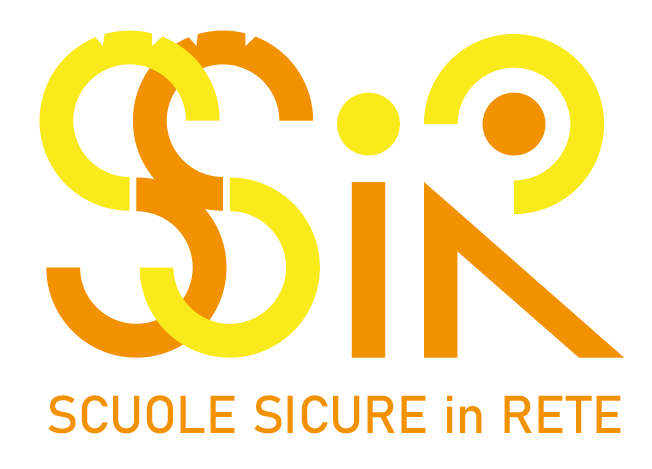 ELENCO 2CAMPANIACittàCittàScuolaScuolaCod. Mec.DirigenteE-Mail Di RiferimentoE-Mail Di RiferimentoE-Mail Di RiferimentoE-Mail Di RiferimentoEBOLI (SA)EBOLI (SA)I.I.S. “MATTEI-FORTUNATOI.I.S. “MATTEI-FORTUNATOSAIS067002CESTARO LAURA sais067002@istruzione.it sais067002@istruzione.it sais067002@istruzione.it sais067002@istruzione.it SAPRI (SA)SAPRI (SA)I.I.S. “L. DA VINCI”I.I.S. “L. DA VINCI”SAIS037006LIMONGI CORRADOsais037006@istruzione.it sais037006@istruzione.it sais037006@istruzione.it sais037006@istruzione.it VILLARICCA (NA)VILLARICCA (NA)I.C. “ITALO CALVINO”I.C. “ITALO CALVINO”NAIC885001RUGGIERO RAFFAELEnaic885001@istruzione.it naic885001@istruzione.it naic885001@istruzione.it naic885001@istruzione.it CONTURSI TERME (SA)CONTURSI TERME (SA)ISIS “E. CORBINO”ISIS “E. CORBINO”SAIS02200CCASCIO MARIAROSARIAsais02200c@istruzione.it sais02200c@istruzione.it sais02200c@istruzione.it sais02200c@istruzione.it CAPACCIO (SA)CAPACCIO (SA)I.I.S. “PIRANESI”I.I.S. “PIRANESI”SAIS05700BNICOLETTI LOREDANAsais05700b@istruzione.it sais05700b@istruzione.it sais05700b@istruzione.it sais05700b@istruzione.it SALA CONSILINA (SA)SALA CONSILINA (SA)I.C. SALA CONSILINAI.C. SALA CONSILINASAIC89600tPAGANO PATRIZIA G.saic89600t@istruzione.it saic89600t@istruzione.it saic89600t@istruzione.it saic89600t@istruzione.it SASSANO (SA)SASSANO (SA)I.C. SASSANOI.C. SASSANOSAIC881004PAGANO PATRIZIA G.saic881004@istruzione.itsaic881004@istruzione.itsaic881004@istruzione.itsaic881004@istruzione.itNAPOLI (NA) NAPOLI (NA) I.C. “CIMAROSA”I.C. “CIMAROSA”NAIC833008PALOMBA ANGELA CALABRIAEMILIA ROMAGNA CALABRIAEMILIA ROMAGNA CALABRIAEMILIA ROMAGNA CALABRIAEMILIA ROMAGNA CALABRIAEMILIA ROMAGNA CALABRIAEMILIA ROMAGNA CALABRIAEMILIA ROMAGNA CALABRIAEMILIA ROMAGNA CALABRIAEMILIA ROMAGNA CALABRIAEMILIA ROMAGNA CALABRIAEMILIA ROMAGNA CALABRIAEMILIA ROMAGNACittàCittàScuolaCod. Mec.DirigenteE-Mail Di RiferimentoE-Mail Di RiferimentoE-Mail Di RiferimentoSAN MAURO PASCOLI (FC)SAN MAURO PASCOLI (FC)I.C. di SAN MAURO PASCOLIFOIC81700BAMADUCCI JAIME ENRIQUEfoic81700b@istruzione.itfoic81700b@istruzione.itfoic81700b@istruzione.itCASALECCHIO DI RENO (BO)CASALECCHIO DI RENO (BO)ITCS “GAETANO SALVEMINI”BOTD080001BRAGA CARLObotd080001@istruzione.it botd080001@istruzione.it botd080001@istruzione.it LOMBARDIALOMBARDIALOMBARDIALOMBARDIALOMBARDIALOMBARDIALOMBARDIALOMBARDIALOMBARDIALOMBARDIALOMBARDIALOMBARDIACittàCittàCittàScuolaCod. Mec.DirigenteDirigenteE-Mail Di RiferimentoE-Mail Di RiferimentoSEGRATE (MI)SEGRATE (MI)SEGRATE (MI)I.C. "ALBERT SCHWEITZER"VAIC83300LBORGNINO GIULIANABORGNINO GIULIANAmiic8bx008@istruzione.it miic8bx008@istruzione.it SICILIASICILIASICILIASICILIASICILIASICILIASICILIASICILIASICILIASICILIASICILIASICILIACittàCittàCittàScuolaCod. Mec.DirigenteDirigenteE-Mail Di RiferimentoMAZARA DEL VALLOMAZARA DEL VALLOMAZARA DEL VALLOI.I.S. “RUGGIERO D’ALTAVILLA”TPIS01400BLISMA MARIA GRAZIALISMA MARIA GRAZIAtpis01400b@istruzione.it tpis01400b@istruzione.it ALCAMO (TP)ALCAMO (TP)ALCAMO (TP)LICEO STATALE “V. F. ALLMAYER”TPPM050001PICCICHE’ VITO EMILIOPICCICHE’ VITO EMILIOtppm050001@istruzione.ittppm050001@istruzione.itS. GIOVANNI LA PUNTAS. GIOVANNI LA PUNTAS. GIOVANNI LA PUNTALICEO SC. “MAJORANA”CTPS10000QMACCARONE CARMELAMACCARONE CARMELActps10000q@istruzione.itctps10000q@istruzione.itMARSALA (TP)MARSALA (TP)MARSALA (TP)IC “DE GASPERI”TPIC81600VGULOTTA LEONARDOGULOTTA LEONARDOtpic81600v@istruzione.it tpic81600v@istruzione.it PETROSINO (TP)PETROSINO (TP)PETROSINO (TP)IC “GESUALDO NOSENGO”TPIC806008INGLESE GIUSEPPEINGLESE GIUSEPPEtpic806008@istruzione.it tpic806008@istruzione.it SIRACUSASIRACUSASIRACUSAXIII IC “ARCHIMEDE”SRIC81300GAPRILE SALVATRICE DORAAPRILE SALVATRICE DORAsric81300g@istruzione.it sric81300g@istruzione.it NICOSIA (EN)NICOSIA (EN)NICOSIA (EN)I.C. “CARMINE di NICOSIA”ENIC82700LMANCUSO FUOCO MARIA GIOVANNAMANCUSO FUOCO MARIA GIOVANNAenic82700L@istruzione.itenic82700L@istruzione.itTOSCANATOSCANATOSCANATOSCANATOSCANATOSCANATOSCANATOSCANATOSCANATOSCANATOSCANATOSCANACittàCittàCittàScuolaCod. Mec.DirigenteDirigenteE-Mail Di RiferimentoGROSSETOGROSSETOGROSSETOI.C. GROSSETO 4GRIC83200RCARBONE ANNA MARIACARBONE ANNA MARIAgric83200r@istruzione.it gric83200r@istruzione.it 